2019 SCCM Northeast Chapter Clinical Congress Scholarship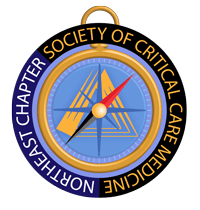 Eligibility:Applicants must be members in good standing of the SCCM and the Northeast Chapter.Applicants may be of any discipline, as long as they work with critically ill patients or an in a critical care setting.Applicants must submit a complete application.Past awardees are not eligible unless 5 years have passed. Students are only eligible if presenting in an SCCM Clinical Congress Event. Special consideration may be given to students active within the chapter.Residents and fellows are eligible for scholarships, and the Chapter asks that their host institutions will match funds (not required, but preference given). Current officers are not eligible for this scholarship.Special consideration will be given to non-physician providers, first time attendees, and those with active contributions in the chapter. Deadline for Applications: January 31st, 2019.                  Send applications to: SCCMNE@gmail.comApplication1.	Personal Information	Full name of applicant					 	Role:	Physician	DVM	PA	NP	RN	RT	RPh/PharmD	PT	OT	SLP   Other			Address:																Institution:				  State:				Telephone:		Email address		SCCM Membership  Number:		#Years SCCM Member:		Have you been to Clinical Congress in the past?	2.	Please attach a single page document outlining your interest in attending the Clinical Congress, and why you believe you should be the recipient of one of our scholarships.3. 	Please provide a single letter of recommendation from a critical care provider in your institution who would support your attendance. Letter writers may be non-members of SCCM, but should be supervisory or mentor roles for the applicant.4. 	Awardees will be asked to provide a letter after Congress to describe their experience, which will be posted on the SCCM-Northeast Website. The 2019 Scholarships will be $500-1000 each, depending upon the number of applicants and awardees.  Do not miss the opportunity to be supported by the Chapter! Winners will be notified by February 7th, 2019. Sign up for membership today!